Student Self-Evaluation of Core Competencies June 2020Name: _________________________________________usually                                  sometimes                            rarely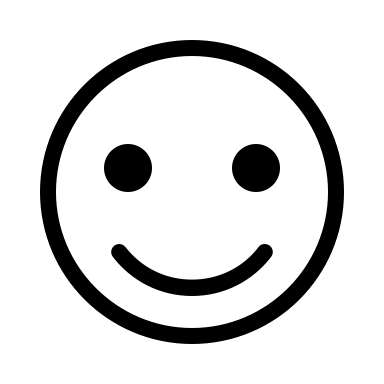 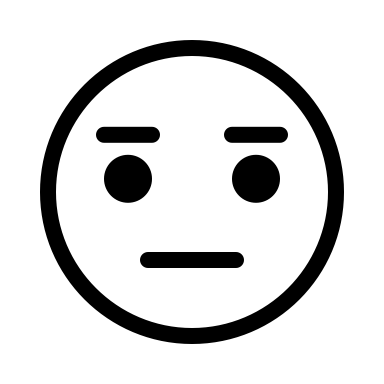 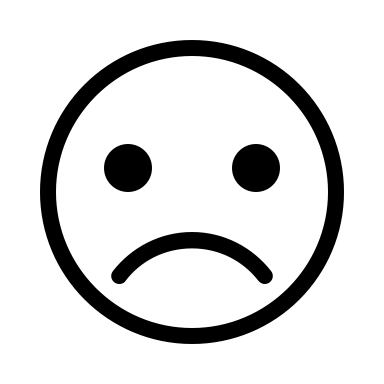 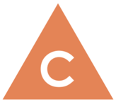 CommunicationI can communicate with others. I use my words to share my ideas.CommunicationI listen, share my ideas, and ask or answer questions on TEAMS Video calls.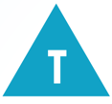 ThinkingI use my thinking skills to solve problems and learn new things.ThinkingI try different ways and ask questions when I get stuck. 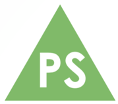 Personal and SocialI get along with other people. Personal and SocialI help my family at home by…________________________________________________________________________________________________________________________________________________________________________I help my family at home by…________________________________________________________________________________________________________________________________________________________________________